НАШИ ПРОФСОЮЗНЫЕ ЛИДЕРЫ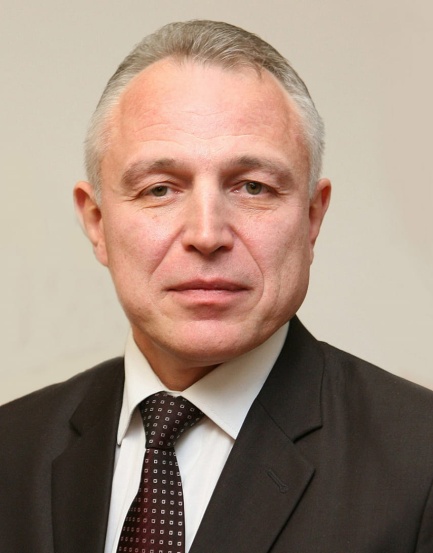 ОРДА МИХАИЛ СЕРГЕЕВИЧпредседатель Федерации профсоюзов Беларусител. 8 (017) 203-90-31тел.(факс) 8 (017) 210-43-37Интернет-портал ФПБ: 1prof.bye-mail: contact@fpb.by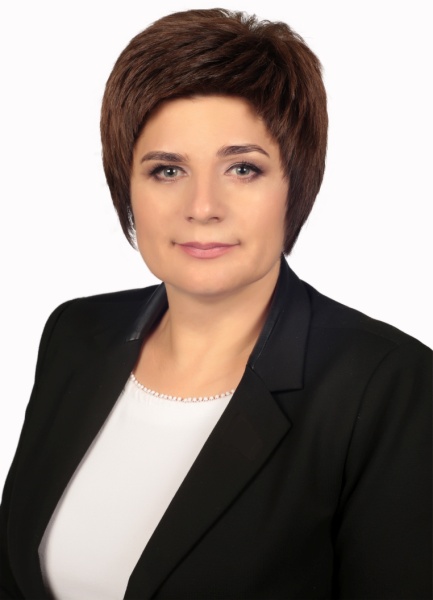 ЯКУБОВИЧ ТАТЬЯНА РОМАНОВНАпредседательЦентрального комитета Белорусского профессионального союза работников образования и наукител. 8 (017) 242-81-58сайт: estu.1prof.bye-mail: wr@belestu.by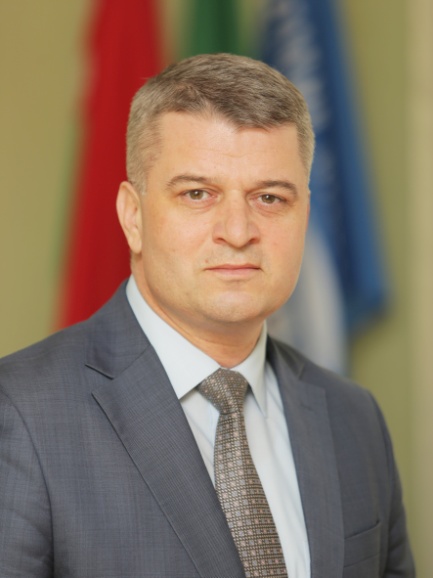 НЕВЕРОВ АЛЕКСЕЙ НИКОЛАЕВИЧпредседательГомельского областного объединения профсоюзовтел. 8 (0232) 32-91-71сайт: gomel.1prof.bye-mail: gomeloblprof@mail.ru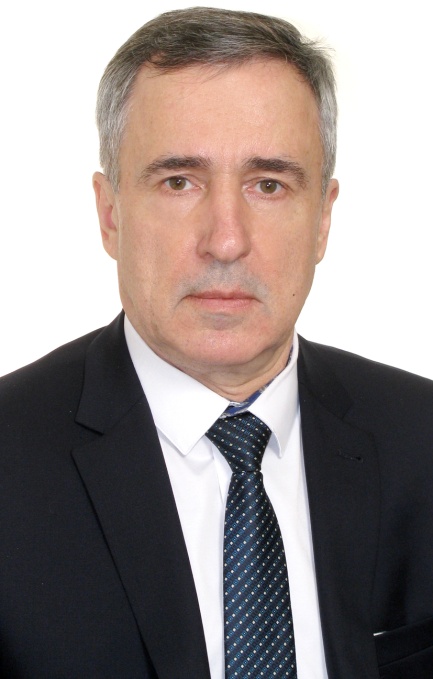 ФИЛИПЦОВ НИКОЛАЙ АКИМОВИЧпредседательГомельской областной организации Белорусского профессионального союза работников образования и наукител. 8 (0232) 32-95-91сайт: ok-edu.gomel.iptv.bye-mail: gomobkom@mail.ru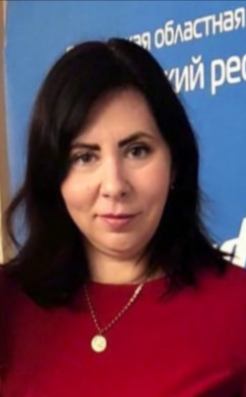 КОЗАКЕВИЧ АННА ПАВЛОВНАпредседательМозырского районного объединения профсоюзовтел. 8 (0236) 30-01-74e-mail: mozyrprof@gmail.com mozyr@fpb.by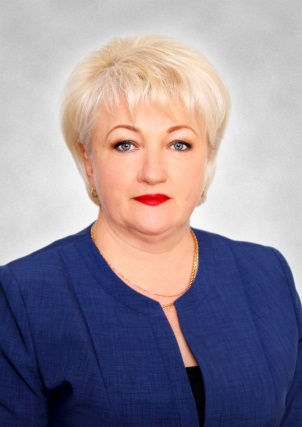 ШВЕЦ НАТАЛЬЯ ВАЛЕНТИНОВНАпредседательМозырской районной организацииБелорусского профессионального союза работников образования и наукител. 8 (0236) 25-05-57e-mail: mozyrrk@mail.ru